BOARD OF TRUSTEES FOR THE TOWN OF LUTHER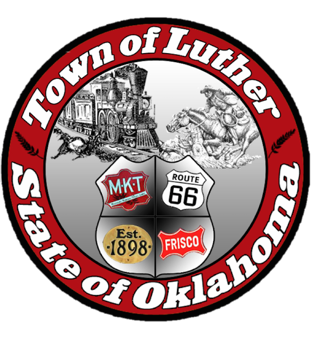 REGULAR MEETING AGENDAIn accordance with the Open Meeting Act, Section 311, The Town of Luther, County of Oklahoma, 119 S. Main Street, hereby calls a Regular Meeting of the Luther Board of Trustees, Tuesday, November 14, 2017 at 7:00 p.m. at The Luther Community Building, 18120 East Hogback Road, Luther, OK 73054.Call to order.Invocation Presentation of Colors - Boy Scout Troup 344Pledge of AllegianceRoll CallDetermination of a quorum.Report from Marguerita Shaw of the State Health Department on Medical and Dental Services provided to uninsured families/individuals.Report from Dawn Shelton of the Luther Register News regarding the upcoming Pecan Festival, November 18th.Approval of the minutes for the following meetings, October 10 Special Town, October 10 Regular Town, October 17 Special Town, October 26 Special Town, as prepared by the Town Clerk/Treasurer and subject to additions or corrections by the Board of Trustees.Report of the Treasurer.Review of claims including payroll.Trustee Comments.Trustee One (Paxton Cavin)Consideration, discussion, and possible action to purchase radar equipment for the Police Department at an estimated cost of $2,500.00 Consideration, discussion, and possible action to approve and implement the Fuel Man card system.Consideration, discussion, and possible action to approve and implement a $25.00 Administration Fee, per citation, to be used specifically for Police Department expenditures. Trustee Two (Ron Henry)Trustee Three (Trandy Langston)Consideration, discussion and possible action to provide hams or turkeys for the Town’s employees, the volunteer firefighters and the police officers (excluding elected officials). Approximate numbers are 3 office, 1 maintenance, 5 police, and 16 firefighters.  Entire amount not to exceed $850.00.  Consideration, discussion and possible action to declare the real property more particularly described on Exhibit B attached to this agenda as surplus property no longer needed by the Town.Consideration, discussion and possible action to advertise for bid the real property more
particularly described on Exhibit B attached to this agenda for cash or exchange of real property.Trustee Four (Jason Roach) Consideration, discussion and possible action to sign the new health insurance renewals that will be active January 1, 2018. Consideration, discussion and possible action to hire Midwest Wrecking to demolish the two structures, previously determined to be a nuisance, at a cost of $4,500 a day with a maximum cost of $15,000.  The payment shall be paid in three monthly payment starting with the first payment due upon completion on the project.  Properties are:A.	Eva Mae Reed LF EST, Sandra Yvonne Johnson, Jesse J. Eakers Jr. property located at the East Thirty-seven (37) feet of Lots Thirteen (13) and Fourteen (14) and all of Lots Fifteen (15), Sixteen (16), Seventeen (17) and Eighteen (18) in Block One (1), in the Original Townsite of the Town of Luther, Oklahoma County, Oklahoma, as shown by the recorded plat thereof.B.	207 S. Main, Block Six (6), Lot(s) Three (3) and Four (4), Luther City Addition, Oklahoma County.Trustee Five (Jenni White)Consideration, discussion and possible action regarding accepting the resignation of Jimmi Roach from her term on the Parks Commission.Consideration, discussion and possible action regarding the nomination of Ashley Webster for appointment to the Parks Commission to serve the remaining two year term left by the resignation of Jimmi Roach.Consideration, discussion and possible action concerning the condemnation lawsuits filed by the Oklahoma Turnpike Authority.  Consideration, discussion and possible action regarding ACOG’s request to prepare and sign, by the Mayor, a Population Certification letter, to be returned to ACOG by November 30,2017.  Adopt a resolution and assign the 9-1-1 fees to ACOG 9-1-1 by December 31, 2017.  All documentation to be returned to John G. Johnson, Executive Director of ACOG.Consideration, discussion and possible action regarding providing a check in the amount of $36,375.00 to Casco Industries, Inc., for a Bauer, Mini-Unicus 13H-E1 Compressor 6000 PSI  System and 2 bottle fill stations to be used by the Luther Fire Department for filling oxygen tanks. (A grant has been made to the Luther Fire Department in the amount of $32,381 to pay for this system. Once the order has been made to Casco and a receipt issued, there will be a 3-5 day turnaround following which the check will be deposited into the Town account, leaving a balance of $3,994 to be absorbed by the Town.)Consideration, discussion and possible action regarding issuing a moratorium on any and all changes (permanent or otherwise) to current businesses or new construction within Town limits until such time as the Comprehensive Master Plan now under consideration, can be adopted.Consideration, discussion and possible action regarding items needed for the Pecan Festival, November 18th.Consideration, discussion and possible action regarding adopting the Luther Parks Commission 2017 & 2018 Calendar of Events to include the currently scheduled individual events:2017:Luther Local Christmas – November 24th – December 15th; an event to invite the community to shop locally for Christmas gifts.Public Town Hall meeting to get public input regarding the TSET grant for which the Luther Parks Commission is applying – Thursday November 16th at 7:00 pm at Town Hall.2018:First Responder’s Expo (tentatively to be held in Wild Horse Park) – Saturday, April 14th.Oklahoma Free Wheel Cycling host Town opportunity – Tuesday, June 12th (overnight) to Wednesday, June 13th (early morning).Fourth of July Event (including a Town parade and fireworks) – Wednesday, July 4th. Trunk or Treat Event - Saturday, October 27th.Luther Local Christmas – November 24th – December 15th (closing with a Town Christmas Party to be held on Saturday the 15th at Broken Horn Ranch).New Business: In accordance with the Open Meeting Act, Title 25 O.S. 311.A.9, new business is defined as any matter not known about or which could not have been reasonably foreseen prior to the time of posting the agenda.Citizen participation:  Citizens may address the Board during open meetings on any matter on the agenda prior to the Board taking action on the matter. On any item not on the current agenda, citizens may address the Board under the agenda item Citizen Participation. Citizens should fill out a Citizen’s Participation Request form and give it to the Mayor. Citizen Participation is for information purposes only, and the Board cannot discuss, act or make any decisions on matters presented under Citizens Participation. Citizens are requested to limit their comments to two minutes.Adjourn._______________________________________________Kim Bourns, Town Clerk/Treasurer*Agenda Posted Monday, November 13th at Luther Town Hall, on the website at www.townoflutherok.com and on Facebook at The Town of Luther, prior to 7:00pm